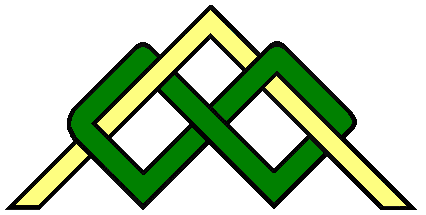 LATVIEŠU TAUTAS MĀKSLAS SAVIENĪBA______________________________________________________________________________________________________________________________________________latviešu.tautas.maksla@gmail.com ▫ 20224720 ▫ Strazdu-4, Jūrmala, LV-2008 ▫ R.nr.40008067129 ▫ www.tautasmaksla.lvMĀKSLAS UN AMATNIECĪBAS IZSTĀDE 2016Izstādes „RADOŠĀ DOMINANTE. MELNBALTĀ”  NOLIKUMSI.Vispārīgā informācija1.Izstādes ideja:		(Raimonda Paula jubilejas gads)Melns ar baltu satikās, Un viens otram patikās.Baltam šķita - viss ir balts,Melnajam, ka tumšs un salts.Ko nu darīt, kā nu būt?Sirds jau nedomā, vien jūt.Melns ar baltu satikās, Un viens otram patikās. (R.Paula muzika, G.Rača vārdi)Ideja radās saistībā ar Raimonda Paula jubilejas gadu un vēlēšanos radīt izstādi, iedvesmojoties no talanta spēka, tradicionālām tēmām, piederības savai zemei un no Maestro unikālā piemēra.2016. gada izstāde „Radošā dominante. Melnbaltā.”  - Izteikti tematiska, lakoniska, svinīga, grafiska - iespēju starts, radošuma, talanta, labu ambīciju un prasmju pārmantojamības pieteikums. 2. Izstādes mērķi: 	Vistiešāk un vienkopus uzrādīt radošos sasniegumus dekoratīvi lietišķās mākslas sektorā, kā: keramikas, tekstiliju, metāla, koka, ādas, stikla un citās materiālu apstrādes tehnikās;	Izaicināt radošus cilvēkus uz starpdisciplināru sadarbību, lai atbilstoši izstādes tēmai, stiprinātu izpratni katrā dalībniekā un skatītajā par to, ka nekas nepastāv pats no sevis, ka arī kultūrā, amatniecībā un mākslā visu lietu sākums gan vienkāršu, gan sarežģītu ir dabā;Veicināt un ieinteresēt sabiedrību izzināt atšķirīgas radošās darbības jomas un to dažādas izpausmes formas, šoreiz konkrētā krāsu gammā; Rosināt domāt par to, ka kultūra sākas katrā no mums: ar ģimeni, ar darbu, ar vidi, kurā dzīvojam, ar attiecībām, ar tiekšanos pēc zināšanām un mākslas, ar visu, kas ir neatņemama mūsu dzīves sastāvdaļa. Izstādi veidot izteikti mūsdienīgu, bet tikai no autoru darbu kvalitātes būs atkarīga gan darbu atlase, gan tās saturs un kopskats.3. Mākslinieciskā koncepcija Mākslinieciskās koncepcijas galvenais kritērijs ir melnā un baltā saskaņotība dekoratīvi lietišķās mākslas darbos (keramika, porcelāns, tekstilijas, rotas, metāls, koks, āda, stikls u.c.), kā arī gaismas un tumsas saspēle, lai akcentētu tēmu ekspozīcijas iekārtojumā, kas paredz:- radošu, inovatīvu starpdisciplināru sadarbību jauna mākslas, dizaina vai daiļamatnieciska priekšmeta radīšanā, kura pirmsākums un iedvesmas avots meklējams tautas vēsturē, tradicionālā tautas kultūrā un mākslā. - iespēju katram apbrīnot radošos procesus un īpašās prasmes, kuru rezultātā, izmantojot dažādas tehnikas un materiālus, rodas mākslas oriģināls vai radoša interpretācija. II.Rīkotājs4. Izstādes rīkotājs:4.1. Biedrība „Latviešu tautas mākslas savienība”, Strazdu iela 4, Jūrmala, LV-2008, tālr. +371 202247205. Sadarbības partneris:5.1.Rīgas pašvaldības kultūras iestāžu apvienības RĪGAS SV. PĒTERA BAZNĪCAS PĀRVALDE, Skārņu iela 19, Rīga, LV1050, tālr.+371 671819416. Darba grupa:Izstādes mākslinieciskās koncepcijas autore –  Dagmāra Prīberga, Dr.sc.ing. (ideja, saturs);Izstādes kuratore -  Gita Prīberga, Mg.sc.ing. (vadība, koordinēšana);Mākslinieciskās grupas vadītājs – Mārtiņš Heimrāts, Mg.art. (izstādes scenogrāfija un ekspozīcijas mākslinieciskā koncepcija);Mākslinieki – Baiba Vaivare Mg.art., Dace Pudāne Mg.art. un Juris Leitāns Mg.art.(eksponēšana).III.Izstādes  dalībnieki7. Izstādes dalībnieks var būt juridiska vai fiziska persona (turpmāk- autors), kas laikā līdz 2016.gada 15.decembrim elektroniskā veidā (e-pasts: latviesu.tautas.maksla@gmail.com) vai pa pastu biedrībā „Latviešu tautas mākslas savienība” (adrese: Strazdu iela 4, Jūrmala, LV-2008; pasta zīmogs: 2016.gada 10.decembrim), ir iesniegusi izstādes Pieteikumu (skat. pielikumu) ar norādi izstāde „Radošā dominante. Melnbaltā” izstādes kuratorei Gita Prībergai. Pieteikumam jāpievieno divas līdz trīs gatava izstādes darba fotogrāfijas. Nepieciešamības gadījumā izstādes kuratore var vērsties pie pieteikuma iesniedzēja, lūdzot noteiktā laikā iesniegt papildus informāciju.8. Izstādei darbus var pieteikt:  tautas mākslas meistari, profesionāli amatnieki, mākslinieki un dizaineri. No darbu kvalitātes būs atkarīga to atlase un izstādes kopskats.9. Reģistrējoties elektroniskā veidā vai iesūtot pieteikuma anketu pa pastu, dalībnieks piekrīt Nolikumā noteiktajam un tam, ka izstādes laikā izstādes darbs var tikt fotografēts vai filmēts un audiovizuālais materiāls var tikt publiskots.IV. Izstādes darbu vērtēšana10. Izstādes darbu vērtēšanaDarbu atlasi veic speciāli šim nolūkam izveidota profesionāla žūrijas komisija. Izstādes vērtēšanas komisija – žūrija izskata Autoru pieteikumus un līdz 2016.gada 30.decembrim elektroniskā veidā informē katru pieteikuma iesniedzēju par turpmāko dalību izstādē vai arī nosūta pieteikuma iesniedzējam atteikuma vēstuli. Autorus, kuri izvirzīti dalībai izstādē, biedrība „Latviešu tautas mākslas savienība” informē rakstveidā, kā arī individuāli ar katru autoru saskaņo konkrēto laiku darba izvērtēšanai. Vērtēšanas rezultāti tiek publiskoti mājas lapā: www.tautasmaksla.lv līdz 2017.gada 2.janvārim.11. Autoru pieteikumu un izstādes darbu vērtēšanas kritēriji:11.1. tehniskais izpildījums, kvalitāte;11.2. vizualitāte, estētika, krāsu salikumi;11.3. oriģinalitāte, stils, sarežģītības pakāpe;11.4. tematiski jāatbilst izstādes koncepcijai.V. Izstādes organizācija un norise11. Darbus izstādei pieņem:Izstādes dalībnieks izstādei izvirzīto darbu personīgi iesniedz 2017.gada 16.janvārī sv. Pētera baznīcā,  Skārņu iela 19, Rīga, LV-1050 no plkst. 10.00 līdz 17.00.12. Darbi izstādei jānoformē ar darbu pasēm, norādot darba nosaukumu, tehniku,  materiālu, izmēru, autora vārdu, uzvārdu un izgatavošanas laiku. Darba pasēm jābūt skaidri salasāmām un stingri piestiprinātām, lai izstādes iekārtošanas laikā tās nenokristu un nesabojātos.13. Izstādes organizēšana  - iekārtošana no 2017.gada 16.janvāra  līdz 24.janvārim,- atklāšana - 2017.gada 24.janvārī plkst. 17.00 (darba laiks katru dienu, izņemot pirmdienas, no plkst. 11.00 – 19.00),- slēgšana  - 2017.gada 26.martā plkst. 18.00- demontāža un darbu izsniegšana 27.martā no plkst. 18.00 līdz 21.00. 		  Par izstādei pieņemto darbu nogādāšanu uz izstāžu zāli, kā arī par darbu saņemšanu pēc izstādes slēgšanas, ir atbildīgi paši autori.Nolikumam pielikumā:Autoru un darbu pieteikuma anketa uz 1.lp.PielikumsMĀKSLAS UN AMATNIECĪBAS IZSTĀDE 2016Izstādes „Radošā dominante. Melnbaltā”  nolikumamIzstādes „RADOŠĀ DOMINANTE. MELNBALTĀ” autora un darbu pieteikuma anketaAutors (juridiska persona)Autors (fiziska persona)IZSTĀDES DARBA ĪSS RAKSTUROJUMS________________________________________________________________________________________________________________________________________________________________________________________________________________________________________________________________________________________________________________________________________________________________________________________________________________________________________________________________________________________________________________________________________________________________________________________________________________________________________  Darba izgatavošanas laiks ________________________________________________________________________________________________________________________________________________*Parakstot pieteikuma anketu, autors piekrīt:nolikumā noteiktajam; tam, ka pasākuma laikā var tikt fotografēts un filmēts un ka audiovizuālais materiāls var tikt publiskots.Par fotomateriāla autortiesībām atbild to iesniedzējs.Saskaņā ar Latvijas datu aizsardzību regulējošajām normām, biedrība „Latviešu tautas mākslas savienība” ir atbildīga par pieteikuma anketā norādīto personas datu izmantošanu konkrētam mērķiem un atbild par datu drošību.Datums ___________________		Paraksts __________________________Gita PrībergaProjekta vadītāja, koordinatoree-pasts: latviesu.tautas.maksla@gmail.commob.t.26300633Organizācijas nosaukumsOrganizācijas nosaukumsAdreseAdreseTālrunisFakssE-pastsKontaktpersona (vārds, uzvārds)Kontaktpersona (vārds, uzvārds)TālrunisFakssE-pastsDalībnieka vārds, uzvārdsDalībnieka vārds, uzvārdsDzīves vietas adreseDzīves vietas adreseTālrunisFakssE-pastsPielikumā gatavu darbu pievienoto fotogrāfiju skaits _______ (norādīt skaitu)Pielikumā gatavu darbu pievienoto fotogrāfiju skaits _______ (norādīt skaitu)Pielikumā gatavu darbu pievienoto fotogrāfiju skaits _______ (norādīt skaitu)Pielikumā gatavu darbu pievienoto fotogrāfiju skaits _______ (norādīt skaitu)Pielikumā gatavu darbu pievienoto fotogrāfiju skaits _______ (norādīt skaitu)Autors vēlas saņemt fotogrāfijas atpakaļ (vajadzīgo apvilkt/iezīmēt)JāNē